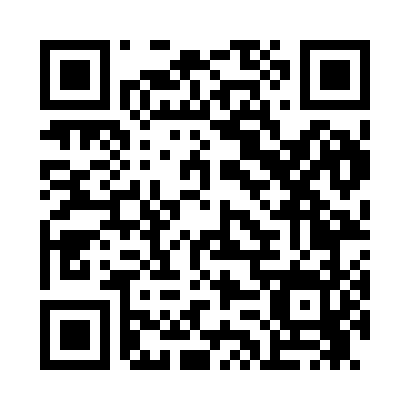 Prayer times for East Fairchance, Pennsylvania, USAMon 1 Jul 2024 - Wed 31 Jul 2024High Latitude Method: Angle Based RulePrayer Calculation Method: Islamic Society of North AmericaAsar Calculation Method: ShafiPrayer times provided by https://www.salahtimes.comDateDayFajrSunriseDhuhrAsrMaghribIsha1Mon4:185:551:235:218:5110:272Tue4:195:551:235:218:5110:273Wed4:205:561:235:218:5110:274Thu4:215:561:245:218:5110:265Fri4:215:571:245:218:5010:266Sat4:225:581:245:228:5010:257Sun4:235:581:245:228:5010:258Mon4:245:591:245:228:4910:249Tue4:255:591:245:228:4910:2310Wed4:266:001:245:228:4910:2311Thu4:276:011:255:228:4810:2212Fri4:286:021:255:228:4810:2113Sat4:296:021:255:228:4710:2014Sun4:306:031:255:228:4710:2015Mon4:316:041:255:228:4610:1916Tue4:326:051:255:228:4510:1817Wed4:336:051:255:228:4510:1718Thu4:346:061:255:218:4410:1619Fri4:356:071:255:218:4310:1520Sat4:376:081:255:218:4310:1421Sun4:386:091:255:218:4210:1322Mon4:396:091:255:218:4110:1123Tue4:406:101:265:218:4010:1024Wed4:416:111:265:218:3910:0925Thu4:436:121:265:208:3910:0826Fri4:446:131:265:208:3810:0727Sat4:456:141:255:208:3710:0528Sun4:466:151:255:208:3610:0429Mon4:486:161:255:198:3510:0330Tue4:496:171:255:198:3410:0131Wed4:506:171:255:198:3310:00